Ime i prezime učenika/učenice:__________________________________________________Razred koji pohađa učenik/ca:________ Datum rođenja učenika/ce: ___________________Adresa učenika/ce:____________________________________________________________Ime i prezime roditelja ili skrbnika učenika/ce : _____________________________________Broj telefona/mobitela roditelja ili skrbnikaučenika/ce:______________________________Potpis učenika/ce koji sudjeluje u programu:  ______________________________________Potpis roditelja ili skrbnika učenika/ce koji sudjeluje u programu: ______________________ Ime i prezime učenika/učenice:__________________________________________________Razred koji pohađa učenik/ca:________   Datum rođenja učenika/ce: ___________________Adresa učenika/ce:____________________________________________________________Ime i prezime roditelja ili skrbnika učenika/ce : _____________________________________Broj telefona/mobitela roditelja ili skrbnikaučenika/ce:______________________________Potpis učenika/ce koji sudjeluje u programu:  ______________________________________Potpis roditelja ili skrbnika učenika/ce koji sudjeluje u programu:______________________ 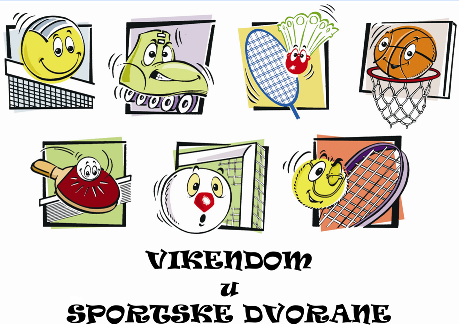 OBRAZAC  ZA  UPIS  UČENIKA/CA  U  PROGRAM VIKENDOM U SPORTSKE DVORANEOBRAZAC  ZA  UPIS  UČENIKA/CA  U  PROGRAM VIKENDOM U SPORTSKE DVORANE